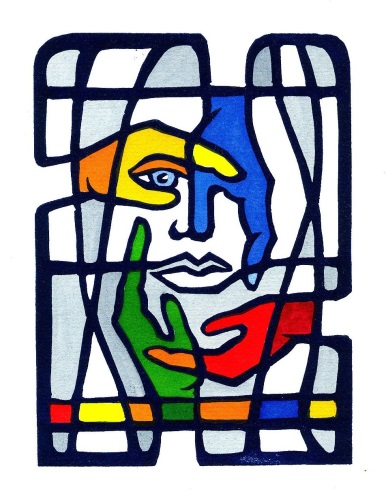 Tagungsprogramm, Lehrgang 10363753der Fortbildung für Pädagogischen Assistentinnen und Assistenten, WHRRahmenthema: Umgang mit Flüchtlingen und deren Förderung16.06.2016, 9.00 Uhr – 17.00 Uhr und 17.06.2016, 9.00 Uhr – 13.00 UhrBirgitt Spendler, SSR`in			Martina Kriebel, SSR`in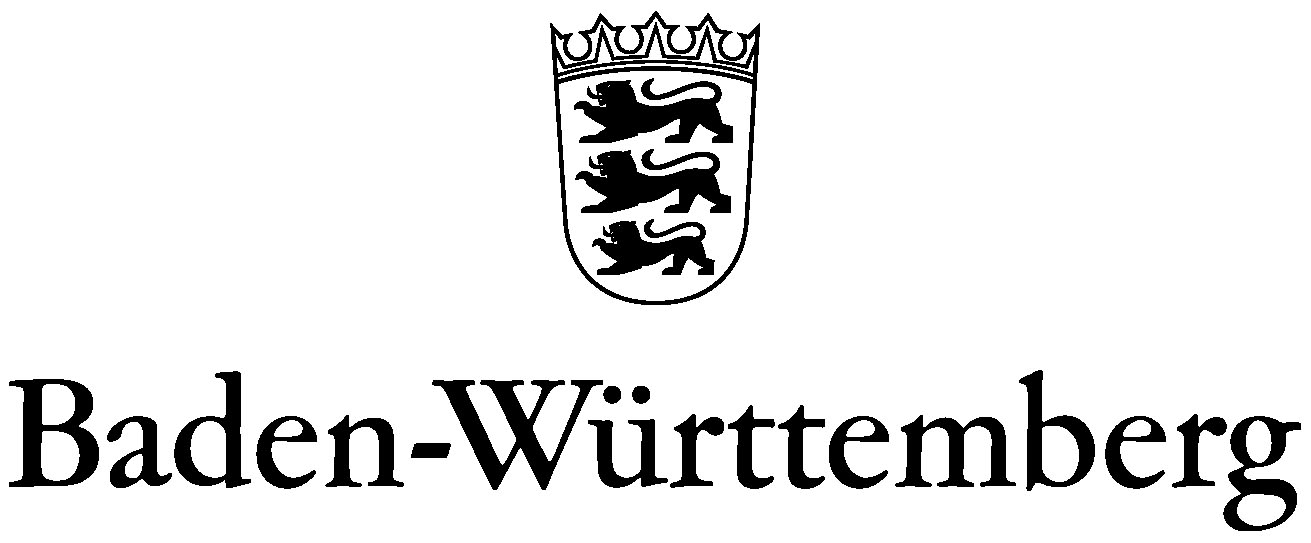 Staatliches Seminar für Didaktik und Lehrerbildung (GWHRS) Rottweil Staatliches Seminar für Didaktik und Lehrerbildung (GWHRS) Rottweil Staatliches Seminar für Didaktik und Lehrerbildung (GWHRS) Rottweil Kameralamtsgasse 8 · 78628 RottweilKameralamtsgasse 8 · 78628 RottweilKameralamtsgasse 8 · 78628 RottweilDonnerstag, den 16.06.201509.00 - 9.30 Uhr09.30 Uhr - 10.00 Uhr10.00 - 12.00 Uhr12.00 - 13.30 Uhr13.30 - 14.15 Uhr14.15 - 15.00 Uhr15.00 - 17.00 UhrFrühstück Austausch, FragerundeUmgang mit belastenden Kindern und Jugendlichen im Umfeld Schule(Frau Claudia Müller-Lütken, SSA DS)MittagspauseSprachsensibler Umgang mit Kindern mit Migrationshintergrund(Herr Dirk Tinner, Rektor)PauseWeiterführungHinweis: Wenn Sie selbst geeignete Materialien zum Thema "Flüchtlinge in der Regelklasse" kennen und erfolgreich erprobt haben, können diese aus- und vorgestellt werden.Freitag, den 17.06.201609.00 - 09.30 Uhr09.30 - 13.00 UhrFrühstück, Gemeinsamer AustauschHerstellung eines Trickfilms - ein Medium zur Sprachförderung(Herr Helmut Limburger, FL)